RI GASTRO – Srdela je IN / Tjedan trešanja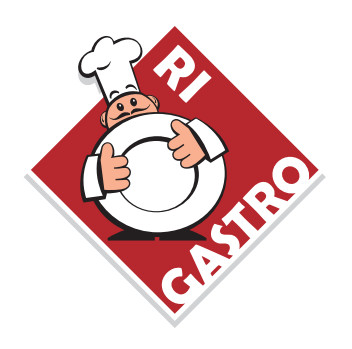 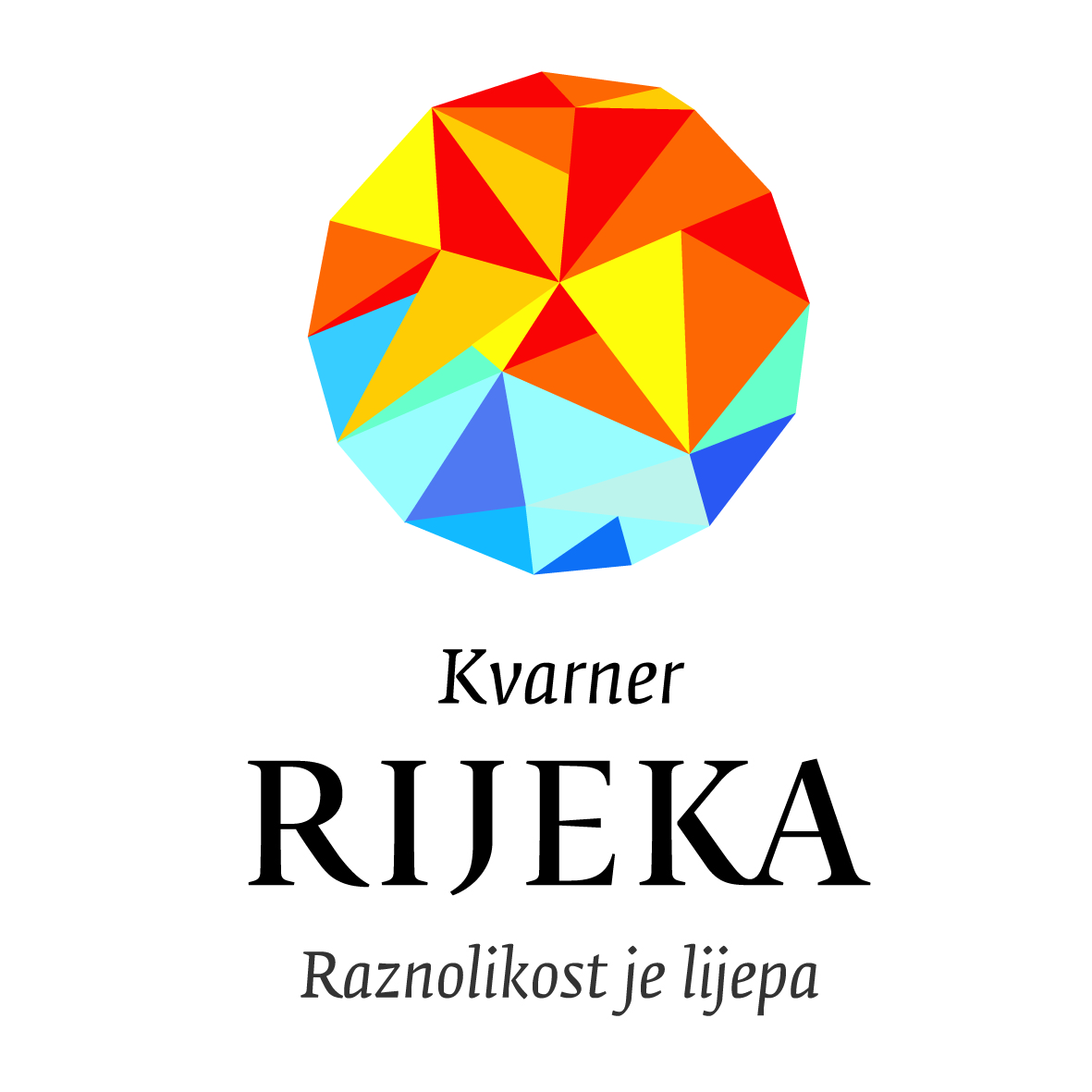 28.-4.6.2014.RI gastro dani događaju se u četiri termina tijekom godine, s četiri sezonske gastro-teme, a sve s ciljem očuvanja tradicije prehrane naših starih i njenim vraćanjem na jelovnike domaćinstava i restorana. Organizaciju potpisuju Turistička zajednica grada Rijeke uz potporu Grada Rijeke - Odjela gradske uprave za poduzetništvo, u suradnji s ugostiteljima Rijeke i okolice.  Drugo ovogodišnje izdanje posvećeno je srdelama i trešnjama kao glavnom temom. Tijekom ovog gastro tjedna niz će ugostitelja, po popularnim cijenama, u svojim restoranima i konobama pripremati razna jela od ove dvije namirnice. RI gastro po prvi put uključuje i humanitarni Gastro Cooking Show, a za najmlađe prigodnu čitaonicu u organizaciji već ustaljenog partnera manifestacije, Gradske knjižnice Rijeka.U RI gastro – Sredela je IN / Tjednu trešanja sudjeluju: Trattoria Riva's, Belgian Beer Café – Brasserie As, Fine Dining Restaurant Kamov, Restoran Hotela Continental, Bistro La Rose, Konoba Blato 1902., Konoba Nebuloza, Kuća istarskog pršuta,  Konoba Na kantunu, Konoba Borik, Restoran konoba Municipium, Restoran Aerosteak i Restoran Zlatna školjka.28.5. Gastro Cooking Show, u 10.30 sati, KorzoSav prihod od prodaje donirat će se za pomoć stanovništvu na poplavom ugroženim područjima31.5. Pssst... priča: Mala papalina, obiteljska pričaonica,  u 11 sati, Dječji odjel Stribor GKR 
MENUTRATTORIA RIVA'SRiva 12, tel. 091 731 0012Srdele sa sezamom na Kremi od balancana          				45,00 knSrdela u savouru                                                 			25,00 knSrdele frigane s blitvom / krumpir                          			35,00 knCrumble od trešnje sa šumskim voćem                 				16,00 knBELGIAN BEER CAFE – BRASSERIE ASTrg Republike Hrvatske 2, tel. 212 148Menu Srdela - 80,00 knCarpaccio od srdela na podlozi od domaćih salata (riga, matovilac...)Srdele Primavera s prilogom, panirane u palenti, krušnim mrvicama i sezamuSavijačaod trešanja	Menu Trešnja - 80,00 knRamsteak u umaku od trešanja s domaćim njokima			Proljetna salata s piletinom i trešnjama Sladoled s trešnjama		FINE DINING RESTAURANT KAMOVGrand hotel Bonavia, Dolac 4, tel. 357 100Menu 80,00 knPašteta od srdela s kaparimaPolpete od srdela na posteljici od tikviceŠtrudlice od trešanjaMalvazija Laguna ili Cabernet Sauvignon Laguna 0,2 litMenu 80,00 knDomaci njoki sa srdelama u umaku od rajčiceSavici od srdela s maslinama i „cherry“ rajčicamaTorta od bijele čokolade i trešanjaMalvazija Laguna ili Cabernet Sauvignon Laguna 0,2 litRESTORAN HOTELA CONTINENTALŠet. A. K. Miošića 1, tel. 372 008Menu 35,00 knSrdele  na žaruKrumpir salataŠtrudla od trešanjaMenu 60,00 knBrusketa s namazom od srdelaŠpageti  sa svježim srdelama i pinjolimaSemifreddo od trešanjaMenu 70,00 knCarpaccio od srdela na podlošku od rigeBrodet od srdela s palentom na mediteranskiSladoled s vrućim trešnjamaBISTRO LA ROSEAndrije Medulića 8, tel. 315 504Menu 55,00 knZapečene srdele u pećnici s pomidorinima, mladim lukom i maslinama s prilogomKolač iznenađenja s trešnjamaMenu 80,00 knMarinirane srdele u limunu na podlozi od rige s alfa alfa klicama uz dodatak skute Zapečene srdele u pećnici s pomidorinima, mladim lukom i maslinama, prilogKolač iznenadjenja s trešnjamaKONOBA BLATO 1902.Titov trg 8c, tel. 336 970Srdele pržene ili na žaru s prilogom						25,00 knPolpete od srdela, prilog   							25,00 kn Brudet s palentom od srdela      						25,00 knRažnjići od srdela i povrća       							25,00 kn Kolač od trešanja                        						15,00 knMenu 45,00 knPunjene srdele sa sirom i slanim inćunomMiješana salataKolač od trešanjaMenu 45,00 knMusaka od povrća i srdelaMiješana salataKolač od trešanjaMenu 45,00 knMusaka od srdela, krumpira i rajčicaMiješana salataKolačMenu 70,00 knRiblja juhaSalata od srdela i povrćaSrdele na žaruBlitvaŠtrudla od trešanja  Menu 70,00 knRiblja juhaSrdele u lisnatom tijestuSrdele prženeMiješana salataKolač od trešanjaKONOBA NEBULOZATitov trg 2b, tel. 374 501Menu 80,00 knMarinirane srdele
Fileti srdela na ražnjiću, mediteranski umak, kus-kus kao prilogČaša chardonaya PilatoKUĆA ISTARSKOG PRŠUTARiva Boduli 3, tel. 211 129Steak od tune na pjenici od mladog boba s preljevom od ružmarina i kadulje sa zapečenim povrćem u laganoj aromi bruleetaKolač od trešanjaKONOBA NA KANTUNUDemetrova 2, tel. 313 271Menu 72,00 knPredjelo - Viška pogača    							14,00 knGlavno jelo - Srdela u pećnici sa krumpirom      				43,00 knDesert - Kolač od trešanja    							15,00 knKONOBA BORIKŠetalište 13. divizije 86, tel. 458 526Menu 80,00 knRiblja juha ili marinada od srdelaPohane srdele i blitva s krumpiromTiramisu s trešnjama1dl vinaRESTORAN KONOBA MUNICIPIUMTrg Riječke rezolucije 5, tel. 321 000Menu 80,00 knPohane sardele u sezamu s krumpirom na salatu
Brodet od srdela s palentom i grožđicama
Bijeli mousse s preljevom od trešanja
Čaša vinaRESTORAN AEROSTEAKSoboli 35, Čavli, tel. 250 193Menu 80,00 knCouvertHladno predjelo - Carpaccio od srdele u narančinom sokuGlavno jelo -Frigani fileti srdele u kukuruznom brašnu iz Martinova sela na posteljici od rukole i koramača mariniranog u soku trešnjeDesert -Flambirani domaći ravioli punjeni skutom u karameliziranim trešnjama / Domaći namaz od slanih srdela i crnih maslina s kaparima poslužen s toplim kruhomMenu 80,00 knCouvert -Domaći namaz od slanih srdela i crnih maslina s kaparima poslužen s toplim kruhomToplo predjelo - Brudet od srdela s palentom kompiricomGlavno jelo - Srdele na ražnjiću od ružmarina uz prilog blitve sa krumpiromDesert - Mlada skuta s pireom od trešanjaMenu  130,00 knCouvert - Domaći namaz od slanih srdela i crnih maslina s kaparima poslužen s toplim kruhomToplo predjelo - Špageti u umaku od slanih riba i kapara s Grana PadanomGlavno jelo - Teleći medaljoni na pirjanim trešnjama uz muffine od kukuruznog brašnaDesert - Flambirani domaći ravioli punjeni  skutom u karameliziranim trešnjamaMenu  150,00 kn Couvert -Domaći namaz od slanih srdela i crnih maslina s kaparima poslužen s toplim kruhomHladno predjelo - Juneći roastbeef na posteljici od rukole s ovčjim sirom i svježim trešnjamaGlavno jelo - Juneći beefsteak u umaku od karameliziranih trešanja s domaćim šurlicamaDesert - Mlada skuta s pireom od trešanjaRESTORAN ZLATNA ŠKOLJKAKružna 12, tel. 213 782Menu 80,00 knKrem juha od sotiranog povrćaPanirane srdele sa sezamom u umaku pesto od pomidoraCrostata od trešanjaTočeno vino 0,1 - Malvazija KabolaMenu 80,00 knPanirane srdele sa sezamom u umaku pesto od pomidoraZapečene skuše s broskvom prelivene umakom od badema i pinjolaCrostata od trešanjaTočeno vino 0,1 - Malvazija Kabola